2022-2023 HIV Care Needs Survey Report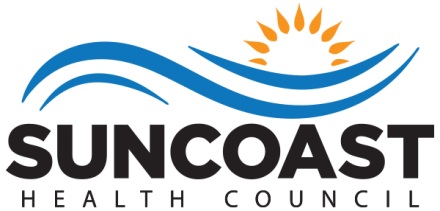 Rob Marlowe, Board ChairElizabeth Rugg, Executive DirectorLisa Nugent, Planning DirectorKatie Scussel, Ryan White Planning ManagerWho We AreThe health councils were created in 1983 by Florida Statute to identify, address and resolve health care issues of local concern.  Each health council is a private, non-profit organization governed by a Board of Directors.  The Board members are appointed by County Commissioners to represent the concerns of health care consumers, providers, and purchasers.The Suncoast Health Council, Inc. (SHC) serves  and Pinellas counties. The Council has extensive experience working with for-profit and non-profit agencies, public health organizations, consumers and professionals.  Collaboration and cooperation are critical to the success of our mission.We have three strategic goals: (1) support the accessibility of health care and social support systems through comprehensive health planning; (2) obtain and provide education about essential community health challenges and solutions; and (3) participate as collaborative partners to develop and sustain efficient and cost-effective service delivery systems.Suncoast Health Council, Inc.Board of DirectorsRob Marlowe, ChairTina AmbroseMary BennettPJ HamiltonEric SmithNadine NickesonDanielle BiermanAlfa LaFleurTo Learn More About the Health CouncilVisit our website - www.SuncoastHealthCouncil.orgOr Contact Us:Suncoast Health Council, Inc.727-217-7070727-570-3033 (Fax)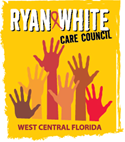 WEST CENTRAL FLORIDA RYAN WHITE CARE COUNCILMission StatementThe mission of the West Central Florida Ryan White Care Council is to manage a high quality, cost-effective, easily accessible, culturally responsive, and comprehensive continuum of care that improves the lives of all individuals living with and impacted by HIV.MembersEdward Myles (Chair) Rachel Brown (Vice Chair)Steven BeckerLillie Bruton Joel Carrier Anne Cronyn J. Carl DevineNolan FinnAshley Hill Sheryl Hoolsema Nataliya JohnsonRiley JohnsonVincent KaborychaAngela Kellogg Nicole Kish Kamaria Laffrey Jeffrey Lluberes Bernice McCoyMarylin Merida Antonio Miles Kimberly Molnar Teriko Perkins Peggy Wallace Bernard WashingtonProduced on behalf of The Ryan White Care Council under contract with the Health Care Services Department within the Human Services of Hillsborough County, Ryan White Program and the Florida Department of Health in Pinellas County.This project was supported by the Health Resources and Services Administration (HRSA) of the U.S. Department of Health and Human Services (HHS) as part of an award totaling $10,779,094 with 0 percentage financed with non-governmental sources. The contents are those of the author(s) and do not necessarily represent the official views of, nor an endorsement, by HRSA, HHS or the U.S. Government.BACKGROUNDThe Tampa-St. Petersburg HIV Total Service Area (TSA) is an eight-county area on the west central coast of Florida comprised of Hardee, Hernando, Highlands, Hillsborough, Manatee, Pasco, Pinellas, and Polk Counties. Every three years, the TSA participates in a statewide HIV Care Needs Survey orchestrated by the Florida Department of Health (FDOH) HIV/AIDS Section to assess service needs among people with HIV living in Florida. The survey asks participants about demographics, care utilization, service gaps, barriers to receiving care, and to identify the top five service needs of people with HIV. The 2022 survey also asked respondents to answer questions about HIV services during and after incarceration, awareness and utilization of Pre-Exposure Prophylaxis (PrEP), and attitudes and beliefs about HIV stigma.The West Central Florida Ryan White Care Council uses data from the HIV Care Needs survey to determine their service priorities, a list of all possible Ryan White service categories ranked by priority for the Total Service Area (TSA). See Attachment A for a list of the Health Resources and Services Administration (HRSA)’s Ryan White Service Categories. 
METHODOLOGYThe 2022 HIV Care Needs survey instrument was developed through the Florida Comprehensive Planning Network (FCPN)’s Needs Assessment Committee. FCPN is the statewide HIV planning group for the State of Florida. The Needs Assessment Committee is comprised of FCPN members and other stakeholders from across the state. Planning Council Support (PCS) Staff of the West Central Florida Ryan White Care Council are active participants on the committee and were involved in the development of the survey instrument. The Committee holds virtual meetings monthly, coordinated through The AIDS Institute, that are open to the public. Using the 2019 HIV Care Needs Survey as a template, the Needs Assessment Committee worked to develop a slightly shorter and more simplified version of the survey for 2022. All Needs Assessment Committee members were given the opportunity to review and submit comments on the survey instrument before the instrument was finalized. The final version of the survey contained twenty core questions that all service areas were required to collect. Each area was also given the option to add additional questions unique to their area. The survey was then translated into Spanish and Haitian Creole. The English survey is included as Attachment B.The Tampa-St. Petersburg TSA chose to use the electronic survey platform SurveyMonkey to collect responses to the survey. Paper copies of the survey were also made available by the Suncoast Health Council, Inc. Locally, the survey was opened on October 28, 2022, with an original close date of December 31, 2022. After experiencing a low response rate, the Needs Assessment Committee voted to keep the survey open statewide until April 30, 2023. The survey was open for a total of six months.Planning Council Support (PCS) Staff were responsible for the local distribution of the survey. PCS Staff distributed the survey to an email list of 19 provider agencies across 24 different locations, with reminders sent every 2-4 weeks (33 unique email addresses). The survey was also sent to the West Central Florida Ryan White Care Council’s community email list every two weeks for the duration of the survey period (244 unique email addresses). The survey was shared on the Care Council Facebook page a total of nine times. Provider agencies were also encouraged to share the survey on their social media pages. A total of 534 paper copies of the survey (424 English, 80 Spanish, and 30 Haitian Creole) were distributed to six providers in Hillsborough, Pasco, Pinellas, and Polk Counties, with the Polk County provider distributing copies to Hardee and Highlands Counties. Provider agencies were also given access to PDF copies of the survey in all three languages so that they could print copies for clients as needed.The HIV/AIDS Section set a goal for each service area to collect a number of survey responses equal to 10% of HIV prevalence for the area. For the eight-county Tampa-St. Peterburg TSA, this goal was equal to 1,913 responses, based on the most recently available HIV prevalence data (from 2021).Locally, the TSA set a goal of 1,000 responses to achieve a response rate similar to the 2019 survey. With 19,132 people with HIV living in the eight-county area, a minimum of 377 responses were needed for a 95% confidence level with a +/-5% margin of error. LIMITATIONSThe primary method of promoting the survey was through provider offices. Providers were reluctant to send the survey to client email lists, due to privacy concerns. Clients and patients were asked to take the survey during routine medical and case management appointments. Because the survey was primarily accessed at the point of care, participants were more likely to already be engaged in services. People with HIV who are not currently engaged in care were less likely to access the survey, so service gaps and barriers to receiving care may be underreported. It is also possible that because the survey was available at multiple provider locations, a person could have taken the survey more than once if they visited multiple offices for care.RESULTSResponses were received from 540 individuals, with 314 electronic survey responses and 226 paper survey responses. Twenty-four surveys were disqualified due to incompletion or living outside of the service area, leaving a total of 516 completed surveys. Of the 516 completed surveys, 480 were completed in English, 35 in Spanish, and one in Haitian Creole. The 516 responses reflect a 95% confidence level with a +/-4% margin of error.Demographics (Questions 1-9)Figure 1 describes the demographics of survey respondents by gender, race, ethnicity, age, and mode of HIV transmission (Questions 1-5) compared to the population of people with HIV (PWH) in the TSA, where data is available. Compared to all PWH in the TSA, survey respondents were more likely to be female, to be 60 years and older, or to have acquired HIV through male-to-male sexual contact. Men and people who acquired HIV through injection drug use (IDU) were underrepresented in the sample. Note that HIV prevalence data was not available for all gender, racial, ethnic, and mode of transmission categories that were reported in the survey. Figure 1: Survey Respondent Demographics, Compared to PWH in TSA*Source: Florida Department of Health, Bureau of Communicable Diseases, 2021Question 6 asked respondents what kind of health insurance or health care coverage they have. Figure 2 shows the health insurance status of respondents. Eighty-nine percent of respondents indicated that they had some form of health insurance, with 35.9% on private health plans (n=185), 25.4% on Medicaid (n=131), 24.4% on Medicare (n=126), and 24.4% on other medical assistance programs including Ryan White (n=126). Members were able to select more than one option if they had multiple forms of insurance. Questions 7, 8, and 8a asked about source of income (work status), household or individual income in 2020, and how many dependents the respondent supports. Answers to these questions are presented in Figure 3. Forty-seven point three percent of respondents indicated that they were working full-time, part-time, and/or were self-employed (n=244) (respondents were able to select more than one option, if more than one answer applied). For the 44.8% of respondents not currently working, the most common reasons cited included disability (n=100), retirement (n=59), other medical issues (n=10), and immigration status (n=5). Figure 3: Survey Respondent Income Level, Work Status, and DependentsQuestion 9 asked respondents to enter their zip code. The electronic version of the survey also included a field to input their county. Figure 4 shows responses received by county. There were no survey responses received from Hardee County. According to the Florida Department of Health, in 2021 Hardee County accounted for 0.3% of the total population living with HIV in the TSA (n=60). Hillsborough, Manatee, and Polk Counties were the most underrepresented in the sample. Figure 4: Responses Received by County, Compared to County Prevalence**Source: Florida Department of Health, Bureau of Communicable Diseases, 2021Demographic information for all survey respondents is presented in a table as Attachment C.Access to Care and Utilization (Questions 10-12)Question 10 asked respondents how often they had received HIV-related medical care during the past twelve months. The majority of respondents (91.8%) indicated that they had received HIV-related medical care at least two times within the past twelve months. For those who had received care one time or less, the most common reasons were “I was depressed” (n=7), “I missed my appointment” (n=6), “I did not feel sick” (n=6), “I could not pay for it” (n=5), and “I could not get transportation there” (n=5). Answers to Question 10 are presented in Figure 5.Question 11 asked respondents whether they had received HIV-related medical care in the county where they lived, a different county, a different state, or a different country. Most respondents (94.2%) received HIV-related medical care in the county where they lived. Of those who received care in another county, eight indicated that they were more comfortable with the provider in another county, six indicated that there were no providers available in their county, and four cited confidentiality concerns. Answers to Question 11 are presented in Figure 6: Question 12 asked respondents how often they took their HIV medications. The majority of respondents (83.8%) indicated that they always took their HIV medications. Another 13.7% indicated that they took their medications “most of the time” and 2.4% answered that they either never took their medications or had never been prescribed medications for HIV. The most common reasons for not taking medication included, “I forgot” (n=50), “I do not like the way they make me feel” (n=15), “I do not have any” (n=9), and “They are too expensive (n=5). Answers to question 12 are presented in Figure 7.Service Needs and Gaps (Questions 13-14)In Question 13, survey respondents were asked to fill out a matrix of service categories indicating which services they had received in the past twelve months, which services they needed but could not get, and which services they did not need. A total of 495 respondents answered this question.  Answers are presented in Figure 8.The top five most received services were: regular visits to doctor’s office or clinic for HIV medical care; medications for HIV and related issues; case management to help receive services and follow-up on care; eligibility to access other needed Ryan White services (non-medical case management); and oral health (dental care, dentures, oral surgery, etc.).Service gaps are indicated by the number of respondents who reported that they needed a service but could not get it. The top five gaps identified were oral health; limited one-time, short-term assistance with medications not covered by ADAP, utilities, housing, food, and/or transportation (emergency financial assistance); transitional, short-term or emergency housing assistance to prevent homelessness; food bags, grocery certificates, home-delivered meals, or nutritional supplements; and help to pay private insurance costs or co-pays. Figure 8: 2022 HIV Service GapsRespondents were asked if there were additional services not reflected in the matrix. Twenty-one respondents replied yes and entered these services as additional comments. Additional comments are included in Attachment D, under Needed Services. The most common services mentioned that were not included were optometry services (including glasses and contacts), coverage for emergency medical care, and expanded dental care beyond what is currently available.In Question 14, respondents were asked to select the top five services that are most important to provide for people with HIV. Services are listed in Figure 9, with the number of respondents who identified each service as one of their top priorities.
Jail/Prison Release Services (Question 15-15e)Question 15 asked whether respondents had been incarcerated during the past twelve months. Responses are presented in Figure 10. Of the twenty-seven respondents that indicated that they were in jail, prison, or both during the past twelve months, 69.2% indicated that the jail or prison staff knew they had HIV (n=18) (Question 15a). Figure 11 shows the proportion of respondents who reported jail or prison staff knew they had HIV.Two thirds (66.7%) of the 27 respondents who experienced incarceration reported that they had received HIV-related medical care while incarcerated (n=16) (Question 15b). Figure 12 shows the respondents who did or did not receive HIV-related medical care while incarcerated. Of those who did not receive HIV-related medical care, four said it was because it was either not offered or not available. Question 15c asked respondents about information and services received upon release from jail or prison.  Responses are presented in Figure 13.Figure 13: Information and Services Received Upon Release from Jail or PrisonQuestions 15d asked respondents what prevented them from getting the HIV services they needed upon release from jail or prison. Responses are presented in Figure 14.Figure 14: Issues that Prevented Respondents from Getting HIV Services Upon Release from Jail or PrisonQuestion 15e asked respondents to think about where they live now and answer what prevents them from taking care of their health. Responses are presented in Figure 15.Figure 15: Issues That Prevent the Formerly Incarcerated from Taking Care of Their Health
HIV Prevention Services (Questions 16-17)Question 16 asked respondents whether they were aware of HIV prevention medications (i.e. PrEP). Answers are presented in Figure 16. Question 17 asked respondents if they were diagnosed with HIV after 2011, if they were taking Truvada or Descovy at the time of diagnosis. Answers are presented in Figure 17.
HIV Stigma (Questions 18-19)Two questions were asked to gauge experiences with HIV stigma. Question 18 asked respondents to agree or disagree with the statement: “In many areas of my life, no one knows I have HIV.” Of those who answered the question, the majority (62.4%) either agreed or strongly agreed. Answers are presented in Figure 18:Question 19 asked respondents to agree or disagree with the statement: “People’s attitudes about HIV make me feel worse about myself.”  Of those who answered the question, the majority (60.8%) disagreed or strongly disagreed. Answers are presented in Figure 19.
Additional Comments (Question 20)As a final question, respondents were asked to share anything else related to their HIV status or HIV-related care. Common comment themes included: needed services; barriers to care; positive feedback for providers and services; stigma, discrimination, and mental health; survey feedback; and experiences with health and wellbeing. Comments are shared in Attachment D.
CONCLUSIONThe 2022 HIV Care Needs Survey identified case management, medications, dental/oral health, health insurance, and housing as the top service priorities for people with HIV. Outpatient/ambulatory health services, previously ranked in the top five service priorities in the 2019 HIV Care Needs Survey, fell to the tenth ranked priority. This change in priority may reflect an increase in clients accessing their medical care through private insurance, rather than needing to rely on public assistance programs such as Ryan White.The most common service gaps were dental/oral health, emergency financial assistance, short-term housing assistance, food assistance, and help to pay private health insurance costs and co-pays. Compared with results from the 2019 survey, the 2022 survey showed increased need for emergency financial assistance, short-term housing assistance, and assistance to pay private health insurance costs and co-pays. Attachment ARYAN WHITE HIV/AIDS PROGRAM FUNDABLE SERVICE CATEGORIESCore Medical ServicesAIDS Drug Assistance Program (ADAP) TreatmentsAIDS Pharmaceutical Assistance [Local Pharmaceutical Assistance Program] (LPAP)Early Intervention ServicesHealth Insurance Premium & Cost Sharing Assistance for Low-Income IndividualsHome & Community-Based Health ServicesHome Health CareHospice ServicesMedical Case Management, including Treatment Adherence ServicesMedical Nutrition TherapyMental Health ServicesOral Health CareOutpatient/Ambulatory Health Services (OAHS)Substance Abuse Outpatient CareSupport ServicesChild Care ServicesEmergency Financial Assistance (EFA)Food Bank/Home-Delivered MealsHealth Education & Risk Reduction (HERR)Housing ServicesLinguistic ServicesMedical TransportationNon-Medical Case Management ServicesOther Professional Services [Includes Legal Services and Permanency Planning]Outreach ServicesPsychosocial Support ServicesReferral for Healthcare and Supportive ServicesRehabilitation ServicesRespite CareSubstance Abuse Services (Residential)Attachment B2022 HIV CARE NEEDS SURVEY – CORE QUESTIONSHello! You are being invited to take part in this survey because the Florida Department of Health values the lived experiences and choices of all people with HIV (PWH) over the age of 18 years, regardless of sex, gender, sexual orientation, race, ethnicity, religion, disability, geographic location, or socioeconomic circumstance.The HIV Care Needs Survey was developed with input and feedback from PWH and stakeholders across the state. Today, we are asking for your input on the overall care received. Giving us just ten minutes of your time can really help. Results from this survey guide patient care lead agencies and planning councils in meeting community unmet needs and determining where to distribute monies for services.We understand that some questions are personal. Your responses will be kept confidential and will not be attributed to you. We kindly ask you to answer as honestly as possible because the Florida Department of Health, Ryan White Part B as well as statewide and local planning groups are dedicated to meeting the needs of people with HIV throughout the state and your local area.Please completely fill in the circles  to mark your responses when answering this survey. Are you completing this survey for yourself or for another person?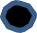   I am completing this survey for myself I am assisting someone in completing this survey (answers should reflect that person’s information and opinions)GENERAL INFORMATIONHIV MEDICAL CAREPATIENT CARE SERVICESJAIL/PRISON RELEASE SERVICESPREVENTION SERVICESHIV STIGMA AND DISCRIMINATIONThat was the last question. Thank you very much for your time and cooperation!Attachment C2022 HIV Care Needs Survey Respondent Demographics (Sample Size=516)Attachment DADDITIONAL COMMENTSAdditional comments are listed below and are organized by themes: needed services; barriers to care; positive feedback; stigma, discrimination, and mental health; general feedback and observations; survey feedback; positive health and wellbeing; and other. Irrelevant comments were removed. All comments are verbatim, with the exception of Spanish comments, which have been translated to English. Provider agency and staff names have been redacted. Needed Services:Food bagsPeer navigatorI need a life coach for appts and med schedule also let me know of upcoming apptHousing for seniors, housing for PWH, housing for homelessDental/eyesAccess to G.P. to help insure privacy on HIV status. Particularly for prescription medications.It’s hard to go to the dentist with a broken toothFood stamp asst. Have not received yet.Esthetic services due to lipodystrophy. Chiropractic servicesGlass/contactsGlassesCompleting forms for DCFInsurance education, Ryan White provider education (I did not know my options), Emphasize TransportationEmergency Medical CareKeeping same Dr.Just 1 thing, keeping the same doctors. I think that now taken care of. I want the same Dr. Was with my last Dr for 34 years. Thank you!Transgender medications now that [PROVIDER AGENCY] is stopping doing themI'm stating the obvious, but there is a huge need for outreach and support groups. I'm coming from Polk, so maybe it's different in the larger population counties.Im 30+ yrs Poz Healthcare Housing Food are my top 3 concernsI would be dead if it wasn't for Everyone here In Florida That helped me with treatment and get on medication I only wish getting out of homelessness Was as easy and affordable Thank youI need medicationsPasco County-New Port Richey Need social group at Center to meet other gay people.Access to Emergent/Urgent CareI think Dental should cover bridges and implants, and some things that are considered cosmetic. If you look great, then you’re going to feel great.I think there should be MORE help for the non-HIV issues that are coming up as a result of aging.People with HIV should receive help with getting food. Fresh food from a market or food pantry.Getting help, getting disability, housing assistance, fear of being homeless[illegible] Dental Services Outreachwe must have better dental and mental health coverage.More information how to go about getting new doctors. [unclear] dental!Barriers to Care:Things seem MUCH more complicated with private insurance and costs. Case managers and drug co-pay cards help, but seems there is always a way to NOT include medication in my total out of pocket cost (deductible).I do not know much about the services offered I would like my doctors to know what services are offered I have been paying out of pocket for my hiv medicineSince my diagnosis in 2017 I have paid for everything on my own I have done most of the research and found help on my own. My infector gets everything free! I'm looking towards retirement and not sure how I will afford my medicine. Medicare Part D pays minimal for Tier 5. Thank you.Im very fortunate to have this program although at times it can be time consuming & a process! For instance in order to receive my meds, Dr sends Rx to ADAP (but 1st make sure everything is up-to-date with case worker; b.c. if not that delays) ADAP I've actually got to recertify every 3-4 months (similar to CM) so everything could be great w/ case management but then ADAP is not; At that time iI'm then literally stuck waiting for someone from ADAP to call me (usually takes 2-3 wks) And then I'm finally able to order my meds via CVS Specialty. CVS Specialty is a wonderful program btw. I just feel like something should be done with having to go through this person, then that person, wait a lot, get to next person JUST to order my meds for HIV. On number 14 I wasn't able to pick a 5th one because I believe Housing, Transportation is crucial for HIV patients. I also believe that mental health & substance abuse therapy would be beneficial to most HIV patients.Case managers should be clear on services that are available.Make access for medication and insurance easier with less micromanaging.Having little services available for working adults. I would like to attend n counseling but on Saturdays or teletherapyI appreciate the monthly visits to the food bank, but unfortunately by the time I get there its always closed (2 pm I believe) so I very rarely get the chance to use it. Which is a total bummer b.c. I actually really need it! I would like for anyone working at the food bank to have access to it! Blows my mind that nobody else is allowed or qualified to let me grab a few hygiene items & food- that only the food bank workers (maybe 2) can do it and only till 2! Just wanted to note that I was receiving help w/ transportation via uber & now Im just given bus passes which I will def make work & am grateful for...but having to take a bus from where Im currently living all the way to DR (or where I need to get) its just not feasible. Takes roughly 4 hours one way! & if I have any late appts I'll miss the last bus back. The last bus that I would need to catch to get back home is around 4 pm. PLEASE DO something about this!!Positive feedback:[PROVIDER AGENCY] staff are wonderful providers.I'm very grateful to have met [STAFF] at a Health Fair. I became a client and all of my needs were met. [STAFF] is an exceptional worker with a compassionate heart. I'm in love with [PROVIDER AGENCY] and all they have to offer.Very appreciative for the Ryan white program without them idk how I would afford meds for hiv care and children and families program that helps every year during the holidays so graciously with grocery store vouchers or gifts for the kids ect not to mention the counseling which has helped keep my mental health stable.Ryan White keeps me stable God blessI am very pleased with [PROVIDER AGENCY]Not too much, merry christmas and a happy new year from [NAME] Love you all!I would be dead if it wasn't for Everyone here In Florida That helped me with treatment and get on medication I only wish getting out of homelessness Was as easy and affordable Thank youVery satisfied with case management services and for what is offered to the younger generation for prevention.I had great care with same doctor for 34 years in Kansas [NAME]. I am a longtime survivor. Positive in 1986. Since moving to Florida it's been a bit of a challenge keeping the same Dr. [PROVIDER AGENCY] and [PROVIDER AGENCY] have been very helpful! Thank you!I am grateful for [PROVIDER AGENCY] and [PROVIDER AGENCY] Both have been a god send.Very pleased with [PROVIDER AGENCY]Thank you for all the help! [STAFF NAME] has been so supportive and I couldn't have had medical attention without her. She's the best. Thank you.Very satisfied with [PROVIDER AGENCY] and case management servicesI love you all! Thank you for your love and support!Without [PROVIDER AGNECY] I would not surviveCase Management is extremely important!! [PROVIDER AGENCY] has helped my life be manageable. And has definitely helped with keeping my health in good condition. [PROVIDER AGENCY] (Ryan White) has saved my life, I'm able to get the professional help that I need!!! Mental health therapy is almost a "must." Being HIV + can wear your mental health done!! I've had/have the overall BEST care a person can have!!! :)I’m happy with my care[PROVIDER AGENCY] is a GOD SENDThank you for everything!I am very satisfied with the services.Everything so far is great!!!Yall are awesome! All great so far!Thank you [PROVIDER AGENCY] for all you done for me over the years.I’ve gotten the best care avalI feel so blessed to have such FANTASTIC health care & support! Thanks to: [STAFF NAME] @ [PROVIDER AGENCY]. [STAFF NAME] (case manager @ [PROVIDER AGENCY]) [STAFF NAME] (care giver @ [PROVIDER AGENCY) and [STAFF NAME] (Therapist @ [PROVIDER AGENCY]) <3ALL SERVICES I HAVE RECEIVED HAVE BEEN LIFE-SAVING AND I AM TRULY THANKFUL.THE ATTENTION, HELP, SUPPORT, AND COLLABORATION ON THE PART OF [PROVIDER AGENCY] HAS ALWAYS BEEN MAGNIFICENT, FOR ME AS A PATIENT IN THE SAME WAY THE PEOPLE OF ADAP HAVE ALWAYS BEEN EXTREMELY EFFICIENT, KIND AND COLLABORATIVE WITH MY CASE AS A PATIENTThe medical care they provide me is very good, and in my state I would not like to receive rejection by family or friends for having HIVI feel good thanks to the doctor's care and the medicines they send me are very good and effective
Stigma, Discrimination, and Mental HealthStill have some residual anger from friends outing my status to other ppl I didn't want to know.My brother has hiv. He refuses to use his company insurance, or any other HIV services due to him being a coach for children. The company has a strong undertone of homosexuality being a sin. He is afraid he would lose the job he loves so much. He has been paying out of pocket for his hiv medication. He has refused to apply for any services that could receive due to that fear. My mother is having a difficult time finding stable housing. Being a patient who not only have substance issues, age also suffers from dementia, psychiatric disorders, and hiv. She has been rejected citing the accommodations needed for her care and safety are not available.Feel aloneIT SUCKSIt is always a forefront thought in my mind. Despite the advances in therapeutics. The thought of my mortality is always on my mind. Nearly to a point of distraction. Mental health is my biggest concern. God help us all.Just hate having it. Didn't deserve this.Sometimes I feel tired
Other feedback and observations:I think [PROVIDER AGENCY] and [PROVIDER AGENCY] need to mend fences. This is really hurting us clients. The CEO of [PROVIDER AGENCY] does not understand thatPlease get a new dental provider. [PROVIDER AGENCY] is NASTY!!!!!!!!!!!!I had it out with [PROVIDER AGENCY] because they suck and I told them that. They want to pull all my teeth. I just need a few replaced. The [IDENTIFYING INFORMATION] dentist there is an asshole[STAFF NAME] needs to get firedHIV should be considered a disabilityIt would help to have better and more timely access to HIV counts to better monitor statusThere are many doctors who are not prepared with us patientsSurvey feeback:This survey is redundant and probably confusing for some. I'm not sure what the point to it is, but it is probably not going to be received very well.THERE ARE NOT 8 GENDERS! PLEASE FIX SURVEY ACCORDINGLY! THANK-UWHEN MORE TIME IS PERMITTED I MAY RESPOND ACCORDINGLYPositive health and wellbeing:33 year survivorWhen I first was diagnosed with HIV my T-Cell was under 200 so they said that was full blown AIDS well 21 years latter Im still here and have only had to change med 3 time over the year.30 years positive and now undetectable!I am great and I am living my best life nobody can't tell me nothing about my stylist because it's under the protectable and I care less about what people thinks about me having HIVIM GOOD AND BLESSED THAT GOD GOT MEI’m a very happy person :)All is well!!With medication I’m greatNothing! It's here and I'm living with itIm good. Im blessed and trustin in the Lord.I have been blessed with an incredible support system. Beyond belief. Though I know many who have not had this experience. I'm fine and well thank GodOther comments:I am on Cabenuva so my medicine use is not daily but every other month.It's a virus, I take medications.I have 2 different strains of HIV - was initially infected thru job related injury in 1983 - was re-infected with an additional different strain in 2007 by someone who stuck me with their infected syringeCharacteristicSample Size (n)Percent of Total SamplePercent Total PWH in TSA*GenderGenderGenderWoman/Girl/Female16632.2%24.5%Man/Boy/Male32563.0%75.5%Transgender Woman or Transfeminine101.9%-Transgender Man or Transmasculine30.6%-Gender Non-Binary40.8%-Gender Non-Conforming or Gender Fluid10.2%-Prefer not to answer10.2%-Not listed20.4%-Skipped question40.8%-RaceRaceRaceWhite28555.2%60.3%Black or African American18636.0%37.1%Asian51.0%-American Indian or Alaskan Native40.8%-Native Hawaiian or Pacific Islander20.4%-Prefer not to answer234.5%-Not listed142.7%-Skipped question1011.9%-EthnicityEthnicityEthnicityHispanic/Latina/Latino/Latinx12223.6%19.9%Haitian163.1%-None of the above35468.6%-I don’t know51.0%-Prefer not to answer163.1%-Skipped question71.4%-Age	Age	Age	18-24 years51.0%2.3%25-39 years12824.8%22.9%40-59 years23144.8%48.1%60+ years14928.9%26.5%Prefer not to answer30.6%-Skipped question00%-HIV Mode of ExposureHIV Mode of ExposureHIV Mode of ExposureHeterosexual sexual contact16932.8%30.5%Injection Drug Use (IDU)214.1%8.0%Male-to-Male Sexual Contact (MMSC)24347.1%38.5%Perinatal/Vertical Transmission71.4%-Unknown489.3%-Other183.5%-Skipped question101.9%-Current Source of IncomeCurrent Source of IncomeCurrent Source of IncomeWorking full-time job35.7%184Working part-time job9.1%47Self-employed5.2%27Working off and on6.2%32Not working, reason:44.8%231           Disability19.4%100           Retired11.4%59           Medical Issues1.9%10           Immigration1.0%5           Other reason11.0%57Skipped question1.7%9Household or Individual Income in 2020Household or Individual Income in 2020Household or Individual Income in 2020Less than $15,00036.4%188$15,000-$30,00031.8%164$30,001-$50,00020.5%106$50,001-$100,0007.9%41More than $100,0000.6%3Skipped question2.7%14Number of DependentsNumber of DependentsNumber of Dependents056%289125.6%13228.1%4233.5%184+2.1&11Skipped question4.7%24CountyNumber of Survey ResponsesPercent of Total Survey ResponsesPercent of Total HIV Prevalence for TSA*Hardee00%0.3%Hernando91.8%2.5%Highlands200.4%1.5%Hillsborough16232.2%40.5%Manatee30.6%6.4%Pasco8315.5%7.3%Pinellas19338.4%26.5%Polk336.6%15.1%Skipped Question132.5%-Service CategoryDid Not Need ServiceDid Not Need ServiceReceived Needed ServiceReceived Needed ServiceNeeded Service But Could Not GetNeeded Service But Could Not Getn%n%n%Oral health (dental care, dentures, oral surgery, etc.)1123.5%29562.5%6614.0%Limited one-time, short-term assistance with medications not covered by ADAP, utilities, housing, food, and/or transportation26857.2%13829.5%6213.3%Transitional, short-term, or emergency housing assistance to prevent homelessness36076.6%4910.4%6113.0%Food bags, grocery certificates, home-delivered meals, or nutritional supplements26556.8%14931.9%5311.4%Help to pay private insurance costs or co-pays19141.3%22047.5%5211.2%Legal services to help with HIV-related legal issues (will, living will, SSDI, etc.)40584.9%367.6%367.6Professional mental health counseling 27559.1%15533.3%357.5%Professional counseling for healthy eating habits37280.0%6413.8%297.5%Transportation to the doctor’s office and other HIV-related appointments31567.6%12526.8%265.6%Group or individual support and counseling by PWH, including bereavement and pastoral counseling (psychosocial support)38681.3%6513.7%245.1%Eligibility to access other needed Ryan White services (non-medical case management)15231.7%30563.7%224.6%Professional counseling for substance use/misuse37981.5%6614.2%204.3%Referral for needed health care services23550.7%21145.5%183.9%Physical therapy, occupational therapy, speech, therapy, low visions training, etc. 40085.5%5110.9%173.63%Case management to help receive services and follow up on care439.0%42288.3%132.7%Substance misuse treatment in a residential setting42990.9%306.4%132.7%Regular visits to doctor’s office or clinic for HIV medical care204.1%45893.7%112.3%Health education/risk reduction services (i.e., education on overall wellness and HIV prevention)30164.2%15733.5%112.3%Medications for HIV and related issues275.6%44892.4%102.1%Home health care services by a licensed/certified home health agency42290.4%357.5%102.1%Outreach to find people with HIV not in care and help them to visit their doctor and get services40587.1%5010.8%102.1%Nursing and counseling services for the terminally ill and their family (Hospice Care)43994.61%204.31%51.1%Interpretation and translation services for non-English speaking clients42288.8%5110.7%20.4%ServiceNumber ReceivedPercent ReceivedInformation about finding housing0%0Referral to medical care25.9%7Referral to case management37.0%10A supply of HIV medication to take with them14.8%4No information or assistance37.0%10Skipped Question14.8%4ResponseNumber ReportedPercent ReportedThis does not apply to me. I was able to get HIV services after my release.1555.6%No insurance—financial reasons414.8%I did not know where to go414.8%I did not want anyone to know I am living with HIV518.5%I could not get away from drugs414.8%I was having trouble finding friends I could trust00%I did not want to take off from work13.7%I did not have transportation to get services27.4%Services were not provided in my preferred language00%I did not have ID or documentation to qualify00%Other:          Homelessness13.7%Skipped Question311.1%ResponseNumber ReportedPercent ReportedThis does not apply to me. Nothing where I live now keeps me from taking care of my health.1348.1%I do not have stable housing1451.9%I do not have a bed to sleep in622.2%I do not have a place to story my medications829.6%I do not have a telephone where someone can call me414.8%I do not have enough food to eat829.6%I do not have money to pay for rent725.9%I do not have heat and/or air conditioning311.1%I am afraid of others knowing I am living with HIV829.6%I cannot get away from drugs and/or alcohol in the neighborhood311.1%I have an abusive spouse or partner13.7%I have family commitments00Other:        Homelessness13.7%Skipped Question311.1%1.  What is your gender?	Woman/Girl/Female	Man/Boy/Male	Transgender Woman or Transfeminine	Transgender Man or Transmasculine	Gender Non-Binary	Gender Non-Conforming or Gender Fluid	Prefer not to answer	Not listed, please specify2.  What is your race? (Select all that apply)	White/Caucasian	Black or African American	Asian	American Indian or Alaskan Native	Native Hawaiian or Pacific Islander	Prefer not to answer	Not listed, please specify3.  What is your ethnicity? (Select all that apply)O Hispanic/Latina/Latino/Latinx O HaitianO None of the above O I don’t knowO Prefer not to answer4.  How old are you?O 18-24 yearsO 25-29 yearsO 30-34 yearsO 35-39 yearsO 40-44 yearsO 45-49 yearsO 50-54 yearsO 55-59 yearsO 60+ yearsO Prefer not to answer5. Through which mode of exposure did you get HIV?	Heterosexual sexual contact	Injection Drug Use (IDU)	Male-to-Male Sexual Contact (MMSC)	From my mother/from birth	Unknown	Other, please specify6. What kind of health insurance or health care coverage do you currently have?(Select all that apply)	A private health plan through an employer (or      through a family member’s job)	A private health plan purchased through an   exchange (i.e., Affordable Care Act - Obamacare)	Medicaid	Medicare	Tricare (Veterans)	Other medical assistance program (e.g., Ryan White)	I don’t currently have any health insurance	I prefer not to answer	I don’t know	Not listed, please specify7. What is your current source of income? (Select all that apply)O Working full-time job O Working part-time job O Self-employedO Working off and onO Not working, please provide reason8. What was your household total or individual income in 2020? (Approximately, before taxes)Ο Less than $15,000 Ο $15,000-$30,000 Ο $30,001-$50,000 Ο $50,001-$100,000Ο More than $100,0008a. How many dependents does your income support?9.  What zip code do you live in?10. How often did you receive HIV-related medical care during the past 12 months?	None/Zero	One time	Two times – SKIP to Question #11	Three times – SKIP to Question #11	Four or more times– SKIP to Question #1110a. If you have not been in care during the past 12 months or received HIV-related medical care less than 2 times a year, why? Select all that apply)	Provider decision	I did not know where to go	I could not get an appointment	I could not get transportation there	I could not get childcare	I was too busy taking care of a family    member/partner	I could not pay for it	I did not want people to know I have HIV	I was not ready to deal with having HIV	I did not feel sick	There are not enough doctors in my area	I could not get time off work	I was depressed	I missed my appointment(s)	I had a bad experience with the staff	Services were not in my language	I was put on a waiting list	I did not qualify for services	Service was offered, but declined	My viral load was suppressed,	No provider recommended	Not listed, please specify	11. In the past 12 months, did you receive- HIV- related medical care in one or more of the following? (Select all that apply)	County where I live – SKIP to Question #12	A different county	Another state	Another country11a. Why did you get your HIV-related medical care in a different county or state than where you live? (Select all that apply) No provider available in the county or state where I live Confidentiality More comfortable with provider in another county or state Other, please specify12. How often do you take your HIV medications?(Please select only one answer)	I was never prescribed medication for my HIV – SKIP to Question #13	Always – SKIP to Question #13	Most of the time	Never12a. If you missed taking your HIV medications, why?(Select all that apply)	I do not have any	They are too expensive	I do not like the way they make me feel	I forgot	Pick-up location not convenient	I did not have an app or other resource to help me take medications correctly	Not listed, please specify13. Please fill in the circles next to the services that you have used or needed in the past 12 months. Please ensure that only one option per line is selected.Did Not Need ServiceReceived Needed ServiceNeeded Service but Could Not GetRegular visits to doctor’s office or clinic for HIV medical careOOOCase management help to receive services and follow-up on careOOOMedication for HIV and related issuesOOOOral health (dental care, dentures, oral surgery, etc.)OOOHelp to pay private insurance costs or co-paysOOOProfessional mental health counseling (therapy)OOOProfessional counseling for substance use/misuseOOOProfessional counseling for healthy eating habitsOOOEligibility to access other neededRyan White services (non-medical case management)OOOHome health care services by a licensed/certified home health agencyOOONursing and counseling services for the terminally ill and their family(Hospice Care)OOOFood bags, grocery certificates,home-delivered meals, or nutritional supplementsOOOTransportation to the doctor’s office and other HIV-related appointmentsOOOOutreach to find people with HIV notin care and help them to visit their doctor and get servicesOOOHealth education/risk reduction services (i.e., education on overall wellness and HIV prevention)OOOReferral for needed health care servicesOOOLimited one-time, short-term assistance with medications notcovered by ADAP, utilities, housing food, and/or transportationOOOPhysical therapy, occupational therapy, speech therapy, low vision training, etc.OOOPlease fill in the circles next to the services that you have used or needed in the past 12 months.Please ensure that only one option per line is selected.Did Not Need ServiceDid Not Need ServiceReceived Needed ServiceNeeded Service but Could Not GetInterpretation and translation services for non-English speaking clientsOOOOLegal services to help with HIV- related legal issues (will, living will,SSDI, etc.)OOOOSubstance misuse treatment in a residential settingOOOOGroup or individual support and counseling by PWH, including bereavement and pastoralcounseling (psychosocial support)OOOOTransitional, short-term, or emergency housing assistance toprevent homelessnessOOOO13a. Were there other services that were not captured above that you would like to report? Yes No – SKIP to Question #1413a. Were there other services that were not captured above that you would like to report? Yes No – SKIP to Question #1413b. If yes, please specify the services and whether they were needed and received.13b. If yes, please specify the services and whether they were needed and received.13b. If yes, please specify the services and whether they were needed and received.14. Please select the top five (5) services you think are most important to provide for people with HIV? Please select five.14. Please select the top five (5) services you think are most important to provide for people with HIV? Please select five.14. Please select the top five (5) services you think are most important to provide for people with HIV? Please select five.14. Please select the top five (5) services you think are most important to provide for people with HIV? Please select five.14. Please select the top five (5) services you think are most important to provide for people with HIV? Please select five.	Case Management	Child Care	Dental/Oral Health	Early Intervention Services	Emergency Financial Assistance	Food Bank/Food Voucher	Health Education/Risk Reduction	Health Insurance	Home Health Care	Hospice Services	Housing	Legal Services	Linguistic Services	Medications	Mental Health Services	Nutritional Counseling	Outpatient Medical Care	Outreach	Peer Support	Rehabilitation	Hospice Services	Housing	Legal Services	Linguistic Services	Medications	Mental Health Services	Nutritional Counseling	Outpatient Medical Care	Outreach	Peer Support	Rehabilitation	Referral for Health Care		Substance Abuse Outpatient Treatment	Substance Abuse Residential	Transportation	A service not listed above, please specify	Referral for Health Care		Substance Abuse Outpatient Treatment	Substance Abuse Residential	Transportation	A service not listed above, please specify15. Were you incarcerated during thepast twelve months?	Yes, I was in jail	Yes, I was in prison	Yes, I was in jail and prison	No – SKIP to Question #1615a. Did the jail/prison staff know you had HIV? Yes No15b. Did you receive HIV-related medical care while incarcerated? Yes – SKIP to Question #15c No15b1. If no, why? (Select all that apply) Was not offered Did not disclose my HIV status Denied service Not available Other, please specify 	15c. When you were released from jail/prison, which of the following did you receive?(Select all that apply)	Information about finding housing	Referral to medical care	Referral to case management	A supply of HIV medication to take with you	I did not receive any information or assistance upon release	Other, please specify15d. What prevented you from getting the HIV services you needed after you were released?(Select all that apply)	This does not apply to me. I was able to get HIV services after my release	No insurance – financial reasons	I did not know where to go	I did not want anyone to know I am living with HIV	I could not get away from drugs	I was having trouble finding friends I could trust	I did not want to take off from work	I did not have transportation to get services	Services were not provided in my preferred language	I did not have ID or documentation toqualify	Other, please specify15e. Think about where you live now: which of the following prevents you from taking care of your health? (Select all that apply)15e. Think about where you live now: which of the following prevents you from taking care of your health? (Select all that apply)15e. Think about where you live now: which of the following prevents you from taking care of your health? (Select all that apply)15e. Think about where you live now: which of the following prevents you from taking care of your health? (Select all that apply)This does not apply to me. Nothing
I do not have money to pay for rent 
I do not have heat and/or air conditioningI am afraid of others knowing I am living with HIVI cannot get away from drugs and/or alcohol in the neighborhood 
I have an abusive spouse or partnerI have family commitments 
Other, please specifywhere I live now keeps me from
I do not have money to pay for rent 
I do not have heat and/or air conditioningI am afraid of others knowing I am living with HIVI cannot get away from drugs and/or alcohol in the neighborhood 
I have an abusive spouse or partnerI have family commitments 
Other, please specifytaking care of my health
I do not have money to pay for rent 
I do not have heat and/or air conditioningI am afraid of others knowing I am living with HIVI cannot get away from drugs and/or alcohol in the neighborhood 
I have an abusive spouse or partnerI have family commitments 
Other, please specifyI do not have stable housing
I do not have money to pay for rent 
I do not have heat and/or air conditioningI am afraid of others knowing I am living with HIVI cannot get away from drugs and/or alcohol in the neighborhood 
I have an abusive spouse or partnerI have family commitments 
Other, please specifyI do not have a bed to sleep in
I do not have money to pay for rent 
I do not have heat and/or air conditioningI am afraid of others knowing I am living with HIVI cannot get away from drugs and/or alcohol in the neighborhood 
I have an abusive spouse or partnerI have family commitments 
Other, please specifyI do not have a place to store my
I do not have money to pay for rent 
I do not have heat and/or air conditioningI am afraid of others knowing I am living with HIVI cannot get away from drugs and/or alcohol in the neighborhood 
I have an abusive spouse or partnerI have family commitments 
Other, please specifymedications
I do not have money to pay for rent 
I do not have heat and/or air conditioningI am afraid of others knowing I am living with HIVI cannot get away from drugs and/or alcohol in the neighborhood 
I have an abusive spouse or partnerI have family commitments 
Other, please specifyI do not have a telephone where
I do not have money to pay for rent 
I do not have heat and/or air conditioningI am afraid of others knowing I am living with HIVI cannot get away from drugs and/or alcohol in the neighborhood 
I have an abusive spouse or partnerI have family commitments 
Other, please specifysomeone can call me
I do not have money to pay for rent 
I do not have heat and/or air conditioningI am afraid of others knowing I am living with HIVI cannot get away from drugs and/or alcohol in the neighborhood 
I have an abusive spouse or partnerI have family commitments 
Other, please specifyI do not have enough food to eat
I do not have money to pay for rent 
I do not have heat and/or air conditioningI am afraid of others knowing I am living with HIVI cannot get away from drugs and/or alcohol in the neighborhood 
I have an abusive spouse or partnerI have family commitments 
Other, please specify16. Are you aware of HIV prevention medications (i.e., PrEP)?	Yes	No17. If you were diagnosed with HIV after 2011, were you taking Truvada® or Descovy® for PrEP at the time of diagnoses?	Yes	No	Does not apply18. In many areas of my life, no one knows I have HIV.	Strongly disagree	Disagree	Agree	Strongly agree19. People’s attitudes about HIV make me feel worse about myself.	Strongly disagree	Disagree	Agree	Strongly agreeCharacteristicPercentSample Size (N)GenderGenderGenderWoman/Girl/Female32.2%166Man/Boy/Male63.0%325Transgender Woman or Transfeminine1.9%10Transgender Man or Transmasculine0.6%3Gender Non-Binary0.8%4Gender Non-Conforming or Gender Fluid0.2%1Prefer not to answer0.2%1Not listed0.4%2Skipped question0.8%4RaceRaceRaceWhite55.2%285Black or African American36.0%186Asian1.0%5American Indian or Alaskan Native0.8%4Native Hawaiian or Pacific Islander0.4%2Prefer not to answer4.5%23Not listed2.7%14Skipped question1.9%101EthnicityEthnicityEthnicityHispanic/Latina/Latino/Latinx23.6%122Haitian3.1%16None of the above68.6%354I don’t know1.0%5Prefer not to answer3.1%16Skipped question1.4%7Age	Age	Age	18-24 years1.0%525-39 years24.8%12840-59 years44.8%23160+ years28.9%149Prefer not to answer0.6%3Skipped question0%0HIV Mode of ExposureHIV Mode of ExposureHIV Mode of ExposureHeterosexual sexual contact32.8%169Injection Drug Use (IDU)4.1%21Male-to-Male Sexual Contact (MMSC)47.1%243Perinatal/Vertical Transmission1.4%7Unknown9.3%48Other3.5%18Skipped question1.9%10Health Insurance CoverageHealth Insurance CoverageHealth Insurance CoveragePrivate plan through employer (or family member’s employer)17.1%88Private plan through an exchange18.8%97Medicaid25.4%131Medicare24.4%126Tricare1.0%5Other medical assistance program, including Ryan White24.4%126County health plan1.4%7No insurance9.3%48Prefer not to answer0.4%2Don’t know1.2%6Not listed1.9%10Skipped question1.7%9Current Source of IncomeCurrent Source of IncomeCurrent Source of IncomeWorking full-time job35.7%184Working part-time job9.1%47Self-employed5.2%27Working off and on6.2%32Not working, reason:44.8%231           Disability19.4%100           Retired11.4%59           Medical Issues1.9%10           Immigration1.0%5           Other reason11.0%57Skipped question1.7%9Household or Individual Income in 2020Household or Individual Income in 2020Household or Individual Income in 2020Less than $15,00036.4%188$15,000-$30,00031.8%164$30,001-$50,00020.5%106$50,001-$100,0007.9%41More than $100,0000.6%3Skipped question2.7%14Number of DependentsNumber of DependentsNumber of Dependents056%289125.6%13228.1%4233.5%184+2.1&11Skipped question4.7%24County of ResidenceCounty of ResidenceCounty of ResidenceHardee0%0Hernando1.7%9Highlands3.9%20Hillsborough31.4%162Manatee0.6%3Pasco16.1%83Pinellas37.4%193Polk6.4%33Other0%0Skipped question2.5%13